     КОНФЕРЕНЦИЯ НАЦИОНАЛЬНОЙ АССОЦИАЦИИ 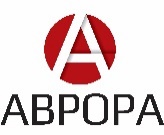 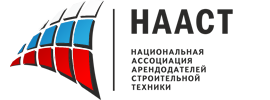 АРЕНДОДАТЕЛЕЙ СТРОИТЕЛЬНОЙ ТЕХНИКИ     «БЕЗОПАСНОСТЬ АРЕНДНОГО БИЗНЕСА»                       МОСКВА, 6 ИЮНЯ 2018                                              ТЕХНОПАРК «АВРОРА»ПРОГРАММА КОНФЕРЕНЦИИ НААСТ«БЕЗОПАСНОСТЬ АРЕНДНОГО БИЗНЕСА»14:00 – 14:15Обращение Президента НП «НААСТ» Валерия Клименко к участникам конференции. Обзор арендного рынка Европы и России.14:15 – 14:45Обсуждение текущего состояния рынка аренды строительной техники в России. Начало года, что нового? Мнение малого арендного бизнеса. - Представители арендных компаний Москва, Санкт-Петербург, Омск, Волгоград, Краснодар, Ростов-на-Дону, Нижний Новгород, Вологда.14:45 – 14:55Презентация официального сайта НП «НААСТ».Презентация «Международного форума арендных и строительных компаний 2018» в Сочи – Масленкова Алина (НП «НААСТ»)14:55 – 15:20Противопожарные системы ДАФО для строительной и карьерной техники – Олег Маслов (DAFO Oy, Финляндия)15:20 – 15:50Применение систем спутникового мониторинга в арендном бизнесе: противодействие хищению, контроль техники, контроль расхода ГСМ – Москвитин Антон (Компания «Сматон»)15:50 – 16:10Импортозамещение в действии - Российская техника за рубли! – Тимофеенко Сергей (ООО «Завод подъемников»)16:10 – 16:30Методология предотвращения хищения строительной техники у арендных компаний – Иванов Сергей (ООО «Фортрент»)